ПОРТФОЛИО ПРЕПОДАВАТЕЛЯҚожабаева Сапаркүл АлтынбекқызыОсновные сведенияОбразованиеОпытнаучно-педагогической работыОбщий стаж научно-педагогической работы 1 годПреподаваемые дисциплиныМетодическая работа(запоследние 3 года)ДиссертацииОбласть научных интересовНаучно-исследовательская деятельность(запоследние 3 года)Научные проектыПовышениеквалификации(запоследние 3 года)Награды, грамоты, благодарностиДатарождения09.05.1993 год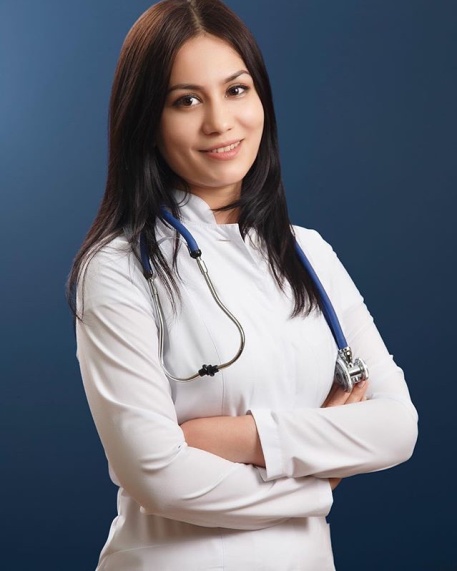 ДолжностьПреподаватель кафедрыпедиатрии и детской хирургий Ученаястепень-Ученоезвание-№п/пГодокончанияОфициальноеназваниеучебногозаведенияСпециальность/направлениеКвалификация2.12017               Карагандинский Государственный Медицинский УниверситетОбщая медицинаВрач педиатр№ п/пПериодработы (годы)Официальное название организации, структурное подразделениеДолжность3.12017Южно-Казахстанская Государственная Медицинская Академия Преподаватель3.22018 АО Южно-Казахстанская Медицинская Академия   ПреподавательНаименование: детские болезниТрудовое правоДоговоры о труде в сфере действия трудового праваОсновы социального страхования№п/пНаименованиеРезультат5.1Рабочие программы учебных дисциплинЕжегодно разрабатываются, актуализируются и представляются для утверждения УМВР попреподаваемым дисциплинам.5.2Программы практик-5.3Подготовка учебников,учебных пособий, учебно- методических пособийДля  студентов колледжа по календарю5.4Подготовка практикумов, рабочих тетрадей, сборниковзадач-5.5Подготовка справочнойлитературы-5.6Разработка наглядных пособийРазработка слайдов:5.7Разработка интерактивных формПо реализуемым дисциплинам в РПД отражены интерактивные формы проведения учебных занятий: круглые столы, дискуссии, разборСитуационных заданий, деловые игры№п/пНазвание (ученая степень, специальность, тема)Место, годзащиты6.1--Ключевые слова, характеризующие область научных интересовтрудовое правоотношение, трудовой договор, условия труда, факторы трудовой сферы,работник, организация, профсоюзы№ п/п№ п/пНазваниепроекта, гранта, контрактаНазваниепроекта, гранта, контрактаНазваниепроекта, гранта, контрактаГодГодСтатус участникапроектаСтатус участникапроектаСтатус участникапроектаСтатус участникапроекта8.18.1---------ПубликационнаяактивностьПубликационнаяактивностьПубликационнаяактивностьПубликационнаяактивностьПубликационнаяактивностьПубликационнаяактивностьПубликационнаяактивностьПубликационнаяактивностьПубликационнаяактивностьПубликационнаяактивностьПубликационнаяактивностьПубликационнаяактивностьПубликационнаяактивность№п/п№п/пНаименование, местоизданияНаименование, местоизданияНаименование, местоизданияНаименование, местоизданияНаименование, местоизданияГодПеч.листПеч.листПеч.лист8.58.5Монографии:в изданиях, индексируемых российским индексом научного цитирования с аффилиацией с Академиейс грифомфилиала,АкадемииМонографии:в изданиях, индексируемых российским индексом научного цитирования с аффилиацией с Академиейс грифомфилиала,Академии---------8.68.6Публикации	в	изданиях,индексируемыхWebofscience или Scopus с аффилиацией АкадемииПубликации	в	изданиях,индексируемыхWebofscience или Scopus с аффилиацией Академии---------8.78.7Публикации	в		изданиях, включенных в перечень ВАК Минобрнауки		России)	с аффилиациейАкадемииПубликации	в		изданиях, включенных в перечень ВАК Минобрнауки		России)	с аффилиациейАкадемии---------8.88.8Публикации	в		изданиях, индексируемых		Российским индексом научного цитирования с аффилиациейАкадемииПубликации	в		изданиях, индексируемых		Российским индексом научного цитирования с аффилиациейАкадемии---------8.98.9Публикации в другихизданияхПубликации в другихизданияхУчастие в научно-исследовательской и (или) творческой работе обучающихсяУчастие в научно-исследовательской и (или) творческой работе обучающихсяУчастие в научно-исследовательской и (или) творческой работе обучающихсяУчастие в научно-исследовательской и (или) творческой работе обучающихсяУчастие в научно-исследовательской и (или) творческой работе обучающихсяУчастие в научно-исследовательской и (или) творческой работе обучающихсяУчастие в научно-исследовательской и (или) творческой работе обучающихсяУчастие в научно-исследовательской и (или) творческой работе обучающихсяУчастие в научно-исследовательской и (или) творческой работе обучающихсяУчастие в научно-исследовательской и (или) творческой работе обучающихсяУчастие в научно-исследовательской и (или) творческой работе обучающихсяУчастие в научно-исследовательской и (или) творческой работе обучающихсяПубличное представление результатов научно-исследовательской деятельностиПубличное представление результатов научно-исследовательской деятельностиПубличное представление результатов научно-исследовательской деятельностиПубличное представление результатов научно-исследовательской деятельностиПубличное представление результатов научно-исследовательской деятельностиПубличное представление результатов научно-исследовательской деятельностиПубличное представление результатов научно-исследовательской деятельностиПубличное представление результатов научно-исследовательской деятельностиПубличное представление результатов научно-исследовательской деятельностиПубличное представление результатов научно-исследовательской деятельностиПубличное представление результатов научно-исследовательской деятельностиПубличное представление результатов научно-исследовательской деятельности№п/пНаименованиеНаименованиеМестоМестоМестоГодГодРезультатРезультатРезультатРезультат№ п/пГод прохожденияНазвание программы и объем программы в часахОфициальное название организации9.12018Эффективный преподаватель 54 часовАО ЮКГМА№ п/пНазваниеНаименование организации выдавшей награду, грамоту, благодарностьГод присвоения